Статья на тему: «Экология и дошкольник»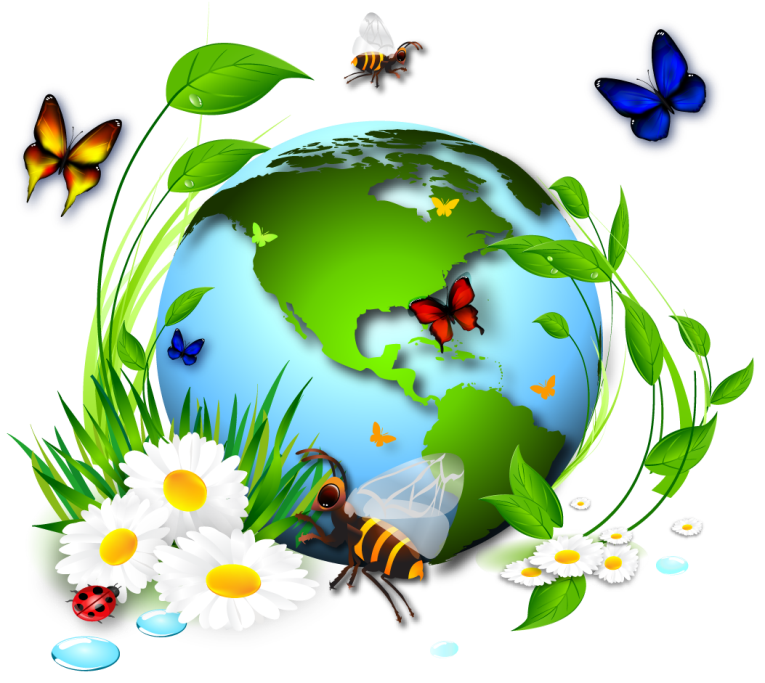 Автор статьи Воспитатель: Акопян А.С.Ессентуки 2017Статья на тему: «Экология и дошкольник» В условиях надвигающейся экологической катастрофы громадное значение приобретает экологическое воспитание и воспитание человека всех возрастов и профессий.В настоящее время в дошкольной педагогике уделяется огромное внимание экологическому воспитанию детей. В каждой комплексной программе раскрывается раздел экологического воспитания.  Одно из важнейших условий формирования экологических представлений - это непосредственные наблюдения детей за объектами и явлениями в природе.Каждый ребенок по своей природе исследователь. Пока дети не утратили интерес к познанию, исследованию окружающего мира, нужно помогать им, открывать как можно больше тайн живой и неживой природы.Познакомить детей с растениями, научить любить и ценить их – дело не из легких. Основные задачи, которые решаются в этом направлении, следующие:-дать представления о том, что растения – живые существа, причем очень хрупкие;-сформировать познавательный интерес к миру растений;-помочь направить активность и энергию детей в правильное русло;-нацелить на помощь в сохранении окружающей природы;-дать возможность ребенку развиваться интеллектуально и духовно, быть в курсе всех экологических событий, которые происходят сейчас не только в его городе и стране, но и во всем мире;-расширить кругозор;-способствовать формированию ответственного и правильного отношения к окружающей природе и среде, ее сохранению и улучшению.В педагогической работе по ознакомлению дошкольников с растениями мы используем следующие формы: «прокладывание» экологических троп, разработка маршрутов и тем экскурсий и экологических прогулок; оформление календарей природы; организация и проведение смотров-конкурсов детских работ; экологические праздники и занятия.Полученные представления о тех или иных растениях должны закрепляться и пополняться, тем самым поддерживая познавательный интерес детей.Занятия, построенные на интеграции, объединяются одной темой. На таких занятиях дети чувствуют себя раскрепощенно, умеют работать в сотрудничестве с детьми и взрослыми, любознательны и активны, у детей наблюдается высокий творческий потенциал.Использование интегрированного метода обучения способствует целостному восприятию мира ребенком, развивает его самостоятельность, познавательные и творческие способности.